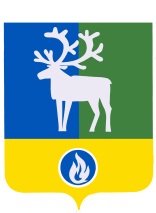 СЕЛЬСКОЕ ПОСЕЛЕНИЕ ПОЛНОВАТБЕЛОЯРСКИЙ РАЙОНХАНТЫ-МАНСИЙСКИЙ АВТОНОМНЫЙ ОКРУГ – ЮГРААДМИНИСТРАЦИЯ СЕЛЬСКОГО ПОСЕЛЕНИЯ ПОЛНОВАТПОСТАНОВЛЕНИЕот 7 июня 2018 года                                                                                                             № 69                                                                                                     О внесении изменений в постановление администрации сельского поселения Полноват от 14 июля 2011 года № 50	В соответствии с частью 8 статьи 11.2 Федерального закона от 27 июля 2010 года № 210-ФЗ «Об организации предоставления государственных и муниципальных услуг», приказом Департамента от 26 марта 2018 года № 55 «О внесении изменений в приложения к приказу Департамента информационных технологий Ханты-Мансийского автономного округа – Югры от 26 октября 2017 года № 286 «Об одобрении состава действий, которые включаются в административные регламенты предоставления государственных и муниципальных услуг»  п о с т а н о в л я ю:Внести в постановление администрации сельского поселения Полноват                 от 14 июля 2011 года № 50 «Об утверждении административного регламента предоставления муниципальной услуги «Предоставление сведений из реестра муниципального имущества» следующие изменения:пункт 2 изложить в следующей редакции:«2. Опубликовать настоящее постановление в бюллетене «Официальный вестник сельского поселения Полноват.».пункт 3 изложить в следующей редакции:«3. Настоящее постановление вступает в силу после его официального опубликования.».пункт 4 изложить в следующей редакции:«4. Контроль за выполнением постановления возложить на заместителя главы, заведующего сектором муниципального хозяйства администрации сельского поселения Полноват.».2.  Внести в приложение «Административный регламент предоставления муниципальной услуги «Предоставление сведений из реестра муниципального имущества» к постановлению администрации сельского поселения Полноват от 14 июля 2011 года № 50 «Об утверждении административного регламента предоставления муниципальной услуги «Предоставление сведений из реестра муниципального имущества», следующее изменение: 2.1. изложив абзац 5 пункта 5 подраздела «Требования к порядку информирования о правилах предоставления муниципальной услуги» раздела I «Общие положения» в следующей редакции: «на официальном сайте органов местного самоуправления сельского поселения Полноват http://www.polnovat.ru (далее - официальный сайт;»;2. Опубликовать настоящее постановление в бюллетене «Официальный вестник сельского поселения Полноват».3.  Настоящее постановление вступает в силу после его официального опубликования.4.  Контроль за выполнением постановления возложить на заместителя главы, заведующего сектором муниципального хозяйства администрации сельского поселения Полноват.Глава сельского поселения Полноват                                                                  Л.А. Макеева